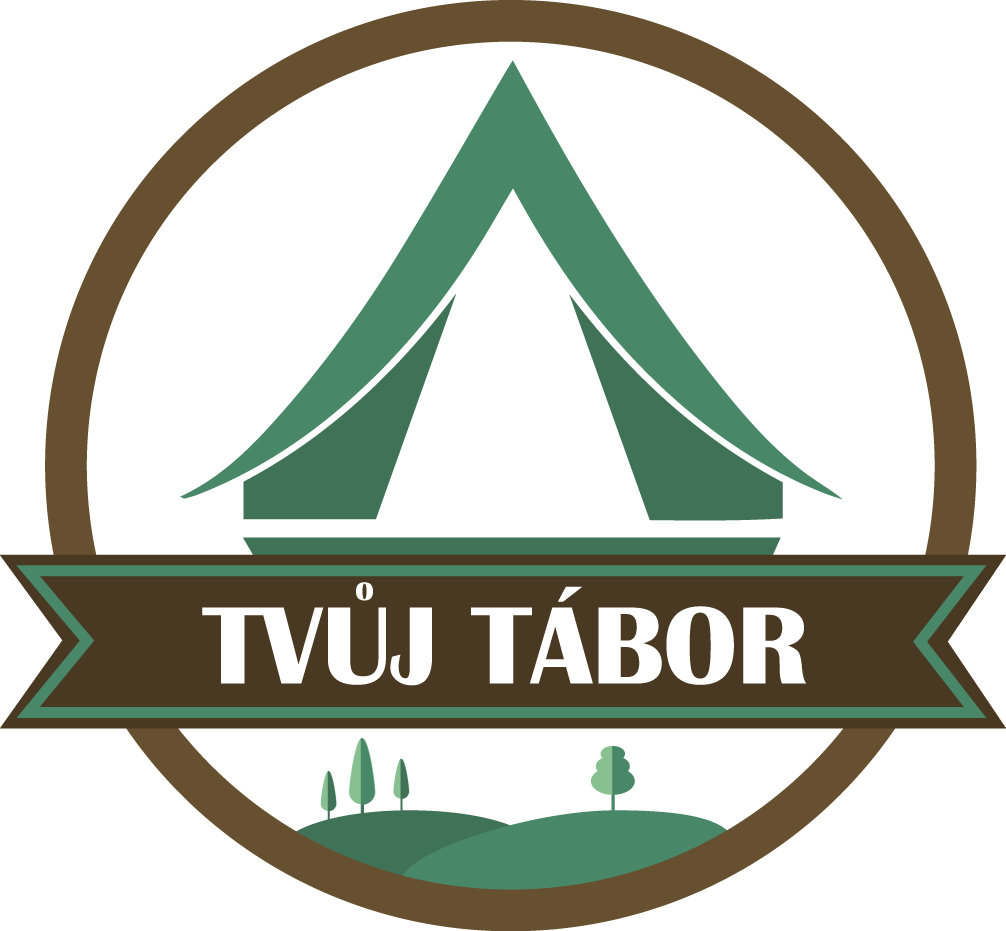 Pořadatel: Tvůj tábor z. s., TJ Sokol Brno V.Místo: Čeložnice u KyjovaTermín: 13. – 27. 8. 2016Ubytování: po dvojicích v podsadových stanechCena tábora:1)Pro jednotlivce: 3300,- Kč (v případě platby po 1. 6. 2016 cena tábora 3500 Kč)2)Pro sourozence: 3100,- Kč / os. (v případě platby po 1. 6. 2016 cena tábora 3300 Kč)Upozorňuji na tyto potíže dítěte:Dítě je alergické na:Dítě je neplavec – uplave méně než 50m – 100m – 200mDítě se bojí: deště – bouřky – tmy – výšekDítě se zúčastnilo stanového tábora v letech:Dítě nemůže ze zdravotních důvodů vykonávat tyto činnosti:Jiné sdělení rodičů: …………………………………………Storno poplatkyV případě, že budete nuceni pobyt na táboře zrušit, je nutné zaslat písemné oznámení o zrušení pobytu. Jestliže obdržíme Vaši přihlášku a nedostaneme toto oznámení, budete muset zaplatit storno poplatky dle níže uvedených podmínek. Toto oznámení musí obsahovat: celé jméno, rodné číslo, datum narození, adresa trvalého pobytu Vašeho dítěte, důvod zrušení pobytu, datum, jméno, datum narození a podpis zákonného zástupce. Toto oznámení musí být zasláno písemnou formou na adresu: Sarah Szökeová, Masarykova 692, Modřice, 664 42.Poplatky:Zrušení pobytu do 1 měsíce před začátkem akce: provozovatel vrací 80% z ceny táboraZrušení pobytu do 1 týdne před začátkem akce: provozovatel vrací 20% z ceny táboraZrušení pobytu méně než 1 týden před začátkem akce: provozovatel nevrací žádnou část z ceny táboraZávazně přihlašuji svého syna – dceru na letní stanový tábor, souhlasím s cenou, termínem zaplacení a stornovacími podmínkami. Rovněž potvrzuji souhlas s táborovým řádem a režimem dne. Prohlašuji, že potvrzení o zdravotním stavu mého syna / dcery ve smyslu přílohy č.  3  vyhlášky  č.  106/2001  Sb.  Ministerstva zdravotnictví v platném znění, o hygienických požadavcích na zotavovací akce pro děti, bylo vystaveno jeho ošetřujícím lékařem.Prohlašuji, že pokud je můj syn / dcera v ošetřování dalších lékařů či specialistů, je o této skutečnosti tento ošetřující lékař po všech stránkách informován. Prohlašuji, že vhodnost pobytu mého syna/dcery na akci, kam je přihlašován/a touto přihláškou, byla s těmito lékaři konzultována, o tom učiněn záznam do jejich zdravotní dokumentace, a ti neoznačili pobyt pro mého syna/dceru za nevhodný či ohrožující, ani mého syna/dceru neoznačili za nevhodné či nezpůsobilé k účasti na této akci. Dále souhlasím, že mé dítě nebude na táboře mít mobilní telefon, tablet ani laptop, popř. jiné zařízení s možností připojení do sítě nebo internetu. Rodiče mohou být v kontaktu s vedoucími a děti mohou rodiče kontaktovat prostřednictvím dopisů. V případě nalezení výše zmíněné elektroniky, souhlasím s tím, že bude odebrána a vrácena na konci pobytu rodičům. Důvodem výše zmíněného je nebezpečí poškození zařízení a dále jejich vliv na průběh a atmosféru tábora.Peníze prosím zasílejte na náš účet u Fio banky, a.s.                  Č. účtu: 2600231039/2010                  Nezapomeňte uvést variabilní (RČ) a konstantní (0308) symbol! Možnosti platby:poštovní poukázkou na náš účethotově, určenou částku složit přímo v kterékoliv pobočce Fio banky na náš účetpřevodním příkazem z vlastního účtu na výše uvedený účet o.s. Sokolští tábornícipokud budete potřebovat fakturu pro svého zaměstnavatele, spojte se prosím přímo s hospodářkou slečnou Sarah Szökeovou, tel. +420 607 743 495. (Pro fakturu je nutné: přesný název podniku, IČO – tak jak je podnik evidován u finančního úřadu).Při nástupu do tábora předložte průkaz zdravotní pojišťovny, list účastníka tábora a potvrzení zdravotní způsobilosti dítěte absolvovat tábor.V……………………dne………………................................................Podpisy zákonných zástupcůJakékoliv další informace Vám ráda poskytne: Bc. Sarah Szökeová, +420 607 743 495 Přihlášky zasílejte na adresu: Bc. Sarah Szökeová, Masarykova 692, Modřice, 664 42 tel: +420 607 743 495,  email: info@tvujtabor.czKřestní jméno:Příjmení:Datum narození:Rodné číslo:Adresa bydliště, popř. korespondenční adresa:Adresa bydliště, popř. korespondenční adresa:Adresa bydliště, popř. korespondenční adresa:Adresa bydliště, popř. korespondenční adresa:Adresa bydliště, popř. korespondenční adresa:Adresa bydliště, popř. korespondenční adresa:Zdravotní pojišťovna:Zdravotní pojišťovna:Zdravotní pojišťovna:Zdravotní pojišťovna:Zdravotní pojišťovna:Zdravotní pojišťovna:Škola:Škola:Škola:Škola:Ukončená třída:Ukončená třída:Průkaz ČOS: MÁ (u jakého oddílu) - NEMÁPrůkaz ČOS: MÁ (u jakého oddílu) - NEMÁPrůkaz ČOS: MÁ (u jakého oddílu) - NEMÁPrůkaz ČOS: MÁ (u jakého oddílu) - NEMÁPrůkaz ČOS: MÁ (u jakého oddílu) - NEMÁPrůkaz ČOS: MÁ (u jakého oddílu) - NEMÁMám zájem o vystavení faktury: ANO – NE, uveďte prosím speciální požadavky jako korespondenční adresu, název zaměstnavatele apod. Mám zájem o vystavení faktury: ANO – NE, uveďte prosím speciální požadavky jako korespondenční adresu, název zaměstnavatele apod. Mám zájem o vystavení faktury: ANO – NE, uveďte prosím speciální požadavky jako korespondenční adresu, název zaměstnavatele apod. Mám zájem o vystavení faktury: ANO – NE, uveďte prosím speciální požadavky jako korespondenční adresu, název zaměstnavatele apod. Mám zájem o vystavení faktury: ANO – NE, uveďte prosím speciální požadavky jako korespondenční adresu, název zaměstnavatele apod. Mám zájem o vystavení faktury: ANO – NE, uveďte prosím speciální požadavky jako korespondenční adresu, název zaměstnavatele apod. Předpokládaný odjezd:Předpokládaný odjezd:Z Brna – Přímo do tábora po 15.00 dne 13. 8. 2016 (ZAKROUŽKUJTE)Z Brna – Přímo do tábora po 15.00 dne 13. 8. 2016 (ZAKROUŽKUJTE)Z Brna – Přímo do tábora po 15.00 dne 13. 8. 2016 (ZAKROUŽKUJTE)Z Brna – Přímo do tábora po 15.00 dne 13. 8. 2016 (ZAKROUŽKUJTE)Jméno a příjmení matky:Jméno a příjmení matky:Zaměstnavatel:Zaměstnavatel:Telefonní kontakt:Telefonní kontakt:Emailová adresa:Emailová adresa:Jméno a příjmení otce:Jméno a příjmení otce:Zaměstnavatel:Zaměstnavatel:Telefonní kontakt:Telefonní kontakt:Emailová adresa:Emailová adresa: